Pelaksanaan Bimbingan Konseling di SMAN 2 KendariSKRIPSIDiajukan Untuk Memenuhi Syarat-Syarat Memperoleh Gelar Sarjana Pendidikan Agama IslamPada Program Studi Pendidikan Agama IslamOLEH :Rozikin Ali Nurus Sulton NIM: 10010101076JURUSAN TARBIYAH/PAISEKOLAH TINGGI AGAMA ISLAM NEGERI SULTAN QAIMUDDIN KENDARI2014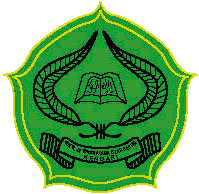 